ANGLEŠČINANAVODILA ZA DELOUčiteljica: Lana Klopčič                                      elektronski naslov: lana.klopcic@os-dob.siRAZRED: 3TEDEN 5 (14.4..- 17.4.2020)Ta teden je spremenjen urnik, angleščina je na urniku tudi v torek. 1. URA: DAYS, MONTHS, SEASONS- UTRJEVANJE1. Pretegni noge in roke ter poslušaj pesmico o 4 letnih časih:                                                                    seasons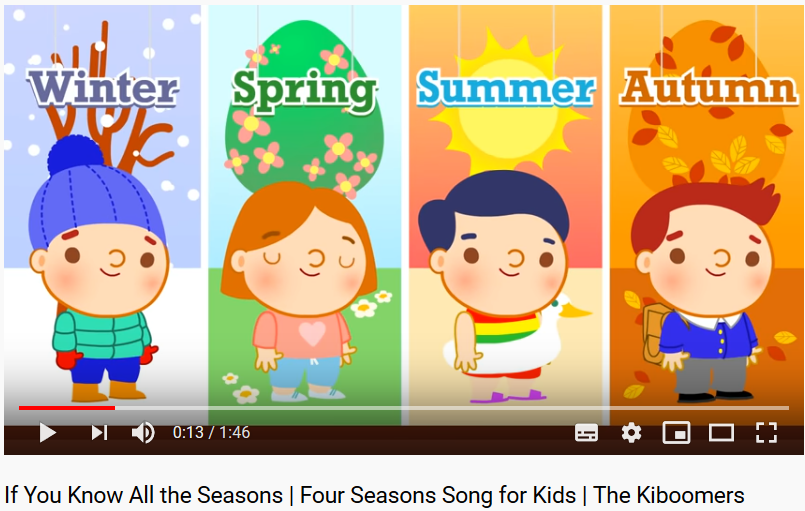 2. Na glas ponovi imena dnevov in mesecev iz preteklega tedna.3. Preizkusi se v reševanju dveh nalog na spletu:4. Reši delovni list (priloga) ter ga prilepi v zvezek.2. URA: WHAT TIME IS IT? KOLIKO JE URA? Rešitve so na koncu tega lista.1. Na glas preštej od 1-20, z gibi, kot v šoli.2. Ponovili bomo, kako vprašati in povedati, koliko je ura.Oglej si video ter povej, koliko je uratime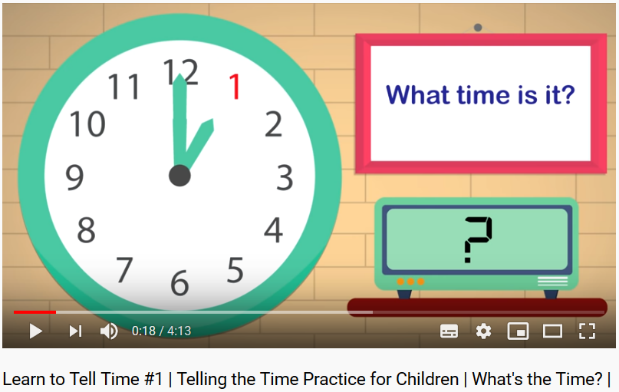 3. Reši nalogi na spletu:________________________________________________________________________Rešitev 1. naloge: Prosim, da rešene naloge pošlješ na moj elektronski naslov, do petka, 17. 4. 2020.daysmonthsV zvezek zapiši velik naslov:                            TIME (čas)vprašalnica je:  WHAT TIME IS IT?                            (Koliko je ura?)         odgovor:  IT IS one O’CLOCK.                               (ura je ena.)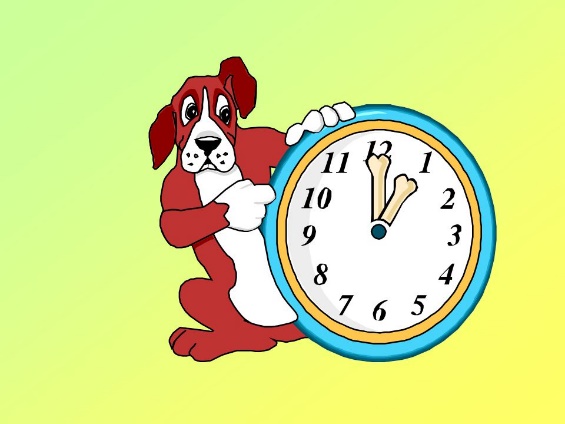 time 1TIME 2ONETWOTHREE FOUR  FIVESIX SEVENEIGHTNINETENELEVEN TWELVE